Dům dětí a mládeže Šuplík, Jana Roháče 1381, 432 01, Kadaňtel./fax: 474 334 913Přihláška na letní FLORBALOVÉ SOUSTŘEDĚNÍ - dívky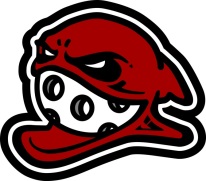 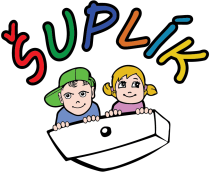 SPORTOVNÍ AREÁL STRUPČICE21.7. – 26.7. 2024Vyjádření lékaře: Dítě: jméno………………..…………příjmení……………………………….je zdravotně způsobilé zúčastnit se letního florbalového soustředění.Podpis…………… …………..		razítko lékaře ………………….……………..v…………………………………….dne………………………..……………Potvrzení o bezinfekčnostiPotvrzuji tímto, že moje dceranarozen(á)v posledních 2 týdnech před florbalovým soustředěním ve Strupčicích (21.7.-26.7.2024) nepřišel/nepřišla do styku s infekcí, nebo osobou nakaženou infekční nemocí.V Kadani 21.7.2024.podpis zákonného zástupce……………………………………